Отчет об акции «Каждой пичужке – кормушка» (средняя группа) 	В нашем дошкольном образовательном учреждении была проведена акция "Каждой пичужке - кормушка». Ее целью является изготовление кормушек детьми совместно с родителями, их размещение на территории детского сада, организация дежурств в «птичьей столовой».Родители и дети ответственно относятся к серьезному и нужному делу – изготовлению кормушек. Они их изготавливают из бросового и природного материала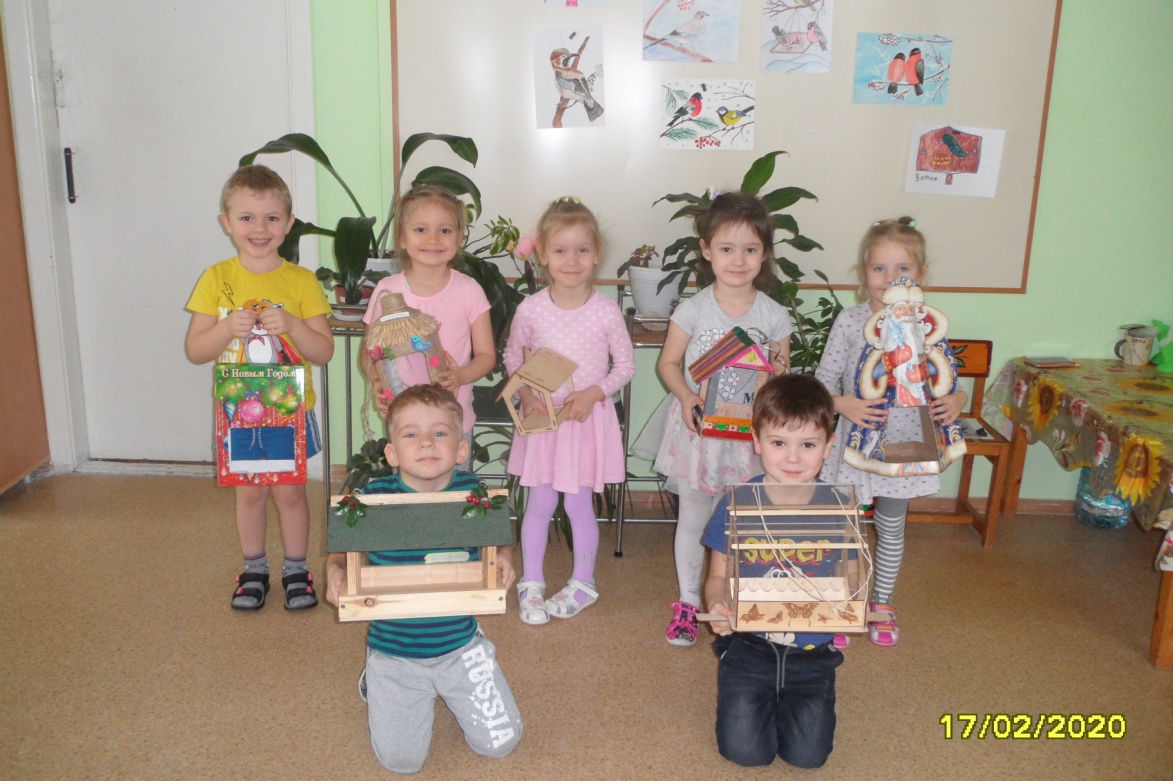 Но мало изготовить кормушки, их надо постоянно наполнять кормом. Дети и их родители приносят разнообразный корм для птиц: пшено, гречку, семена подсолнечника, семена тыквы, сухари, сало для синичек и др.. 	Дети заботливо относятся к птицам и ежедневно дежурят в «Птичьей столовой», чистят и подправляют кормушки, пополняют их собранным кормом. А птицы и рады, со всех сторон слетаются, им такой прием очень нравится.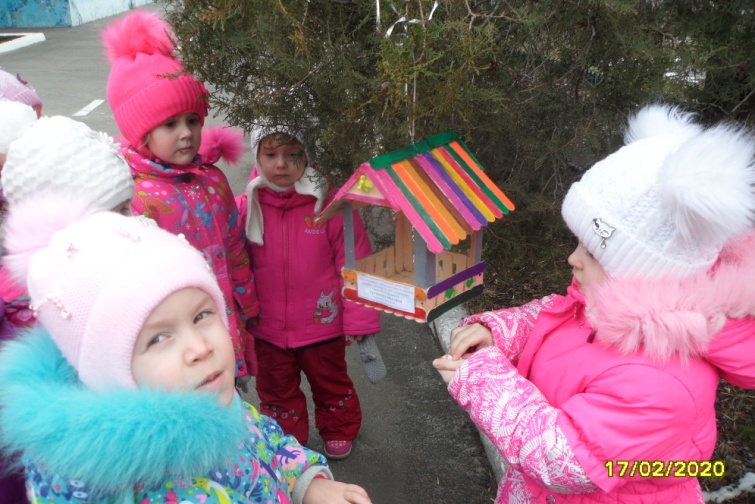 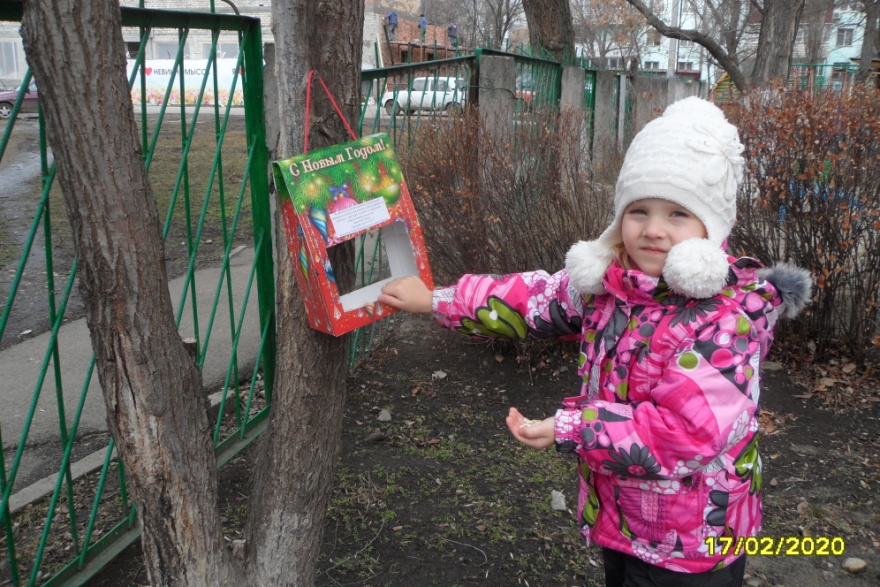 Результатом хорошей подкормки является то, что стайки птиц в ожидании корма держатся на участке детского сада, ждут его. А для того, чтобы дети знали, как называется тот или иной посетитель кормушки, чем он любит полакомиться, мы провели: * Игровые упражнения и дидактические игры:«Кто что ест?», «Чья тень?», «Кто, где живет?», «Какой птиц не стало»; «Найди по контуру», «Чей голос?»,  «Собери птичку»,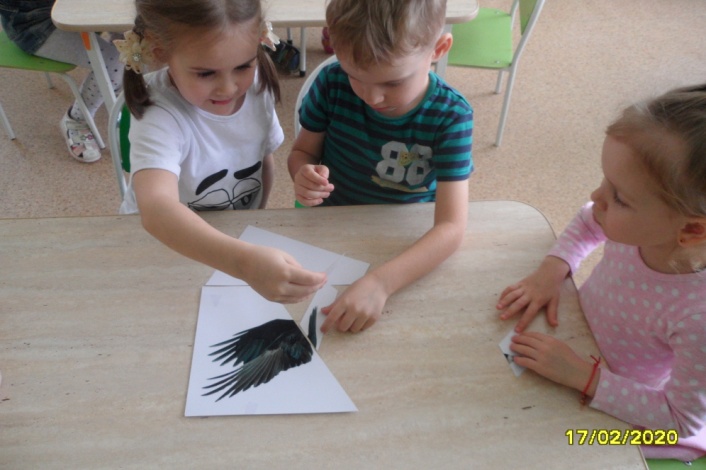 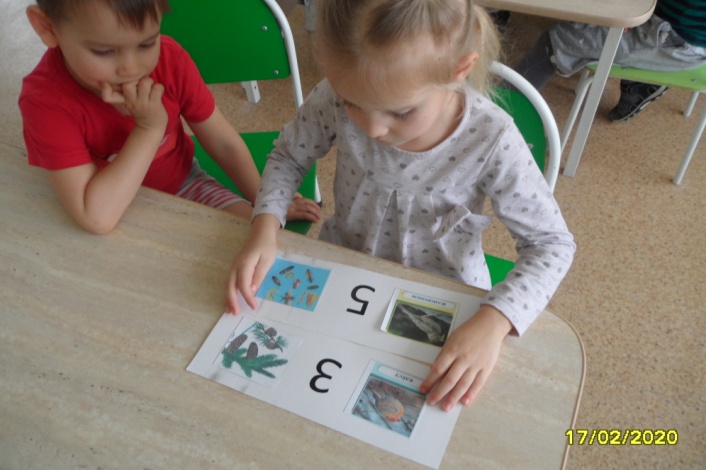  «Кто дальше, кто ближе», «Кто, где сидит», «Покажи и назови»;  «Угадай по описанию», «4 лишний».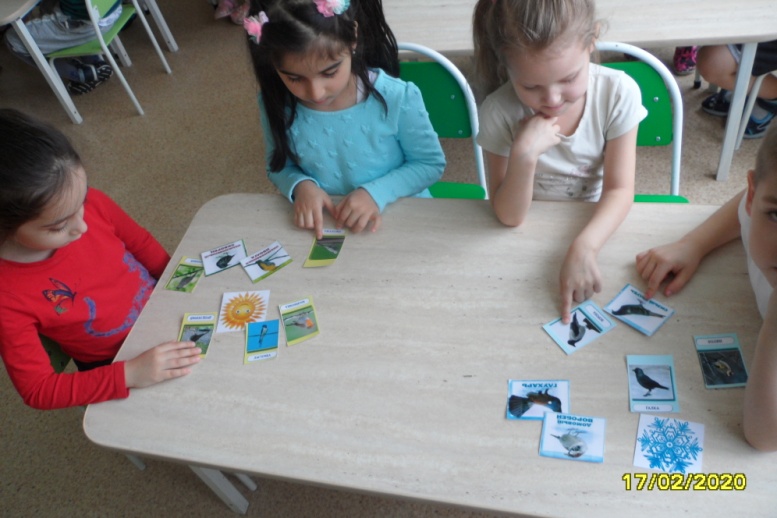 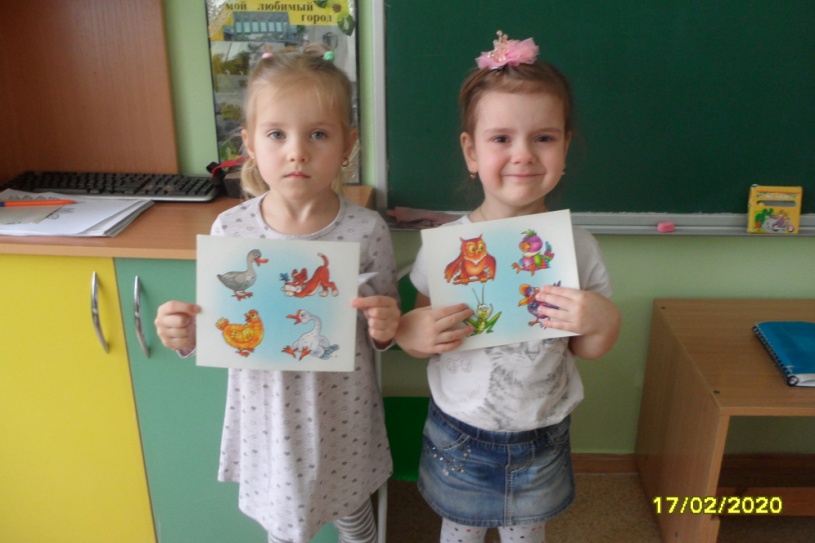 * Рассматривали иллюстрации «Зимующие птицы».*Провели игру – драматизация «Птичий двор»* Раскрашивали  силуэты птиц.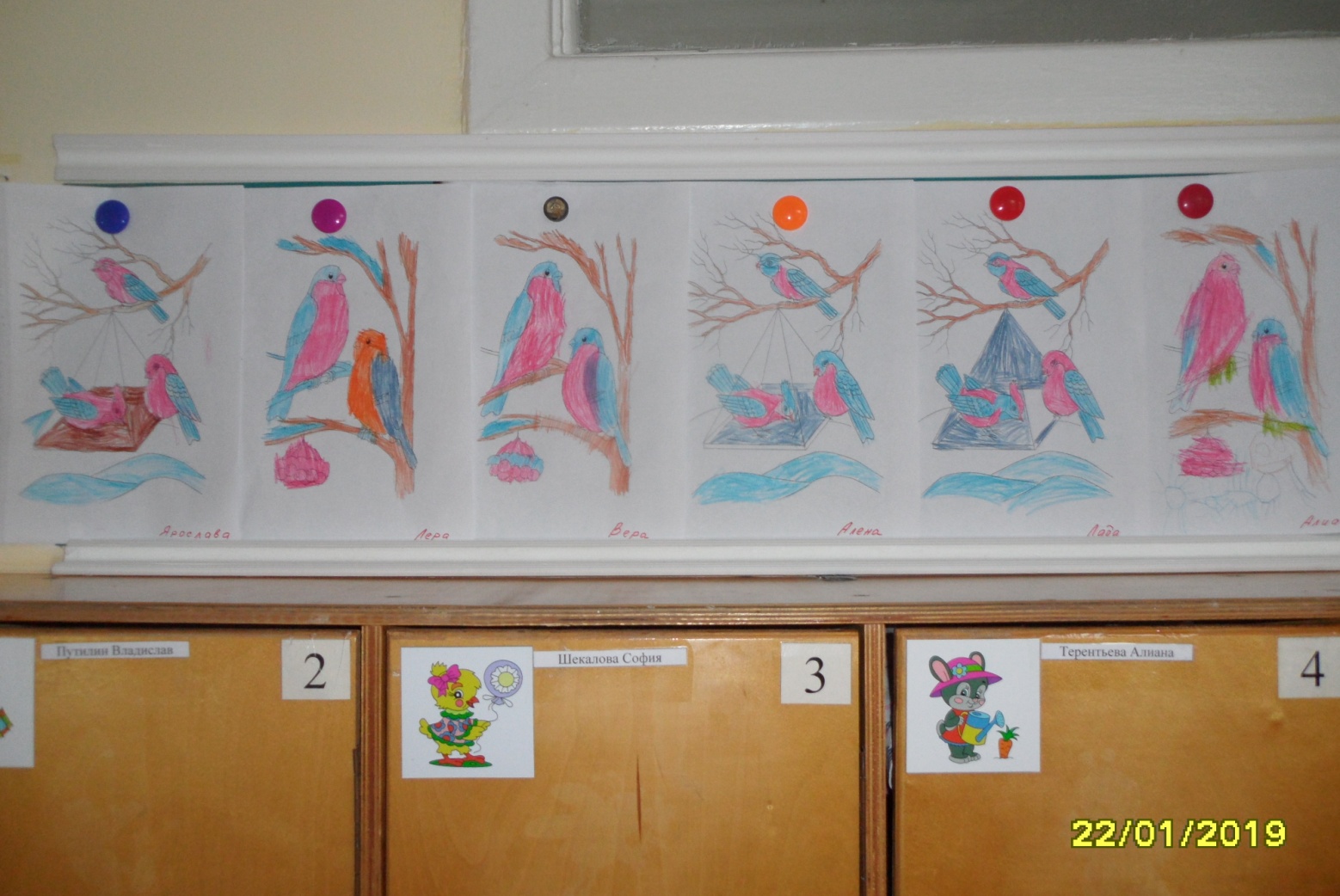 * Лепили птичек.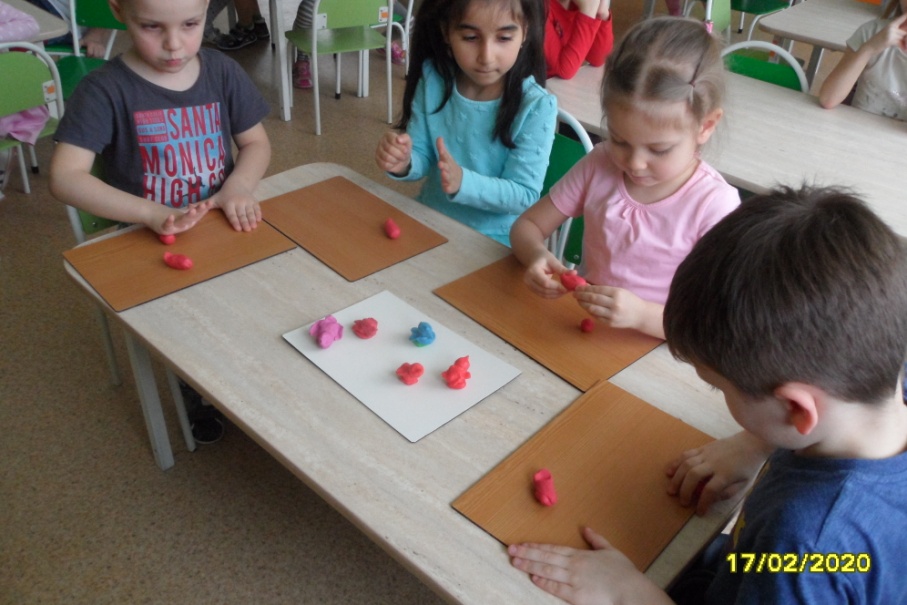 *Занимались аппликацией  «Веточка рябины»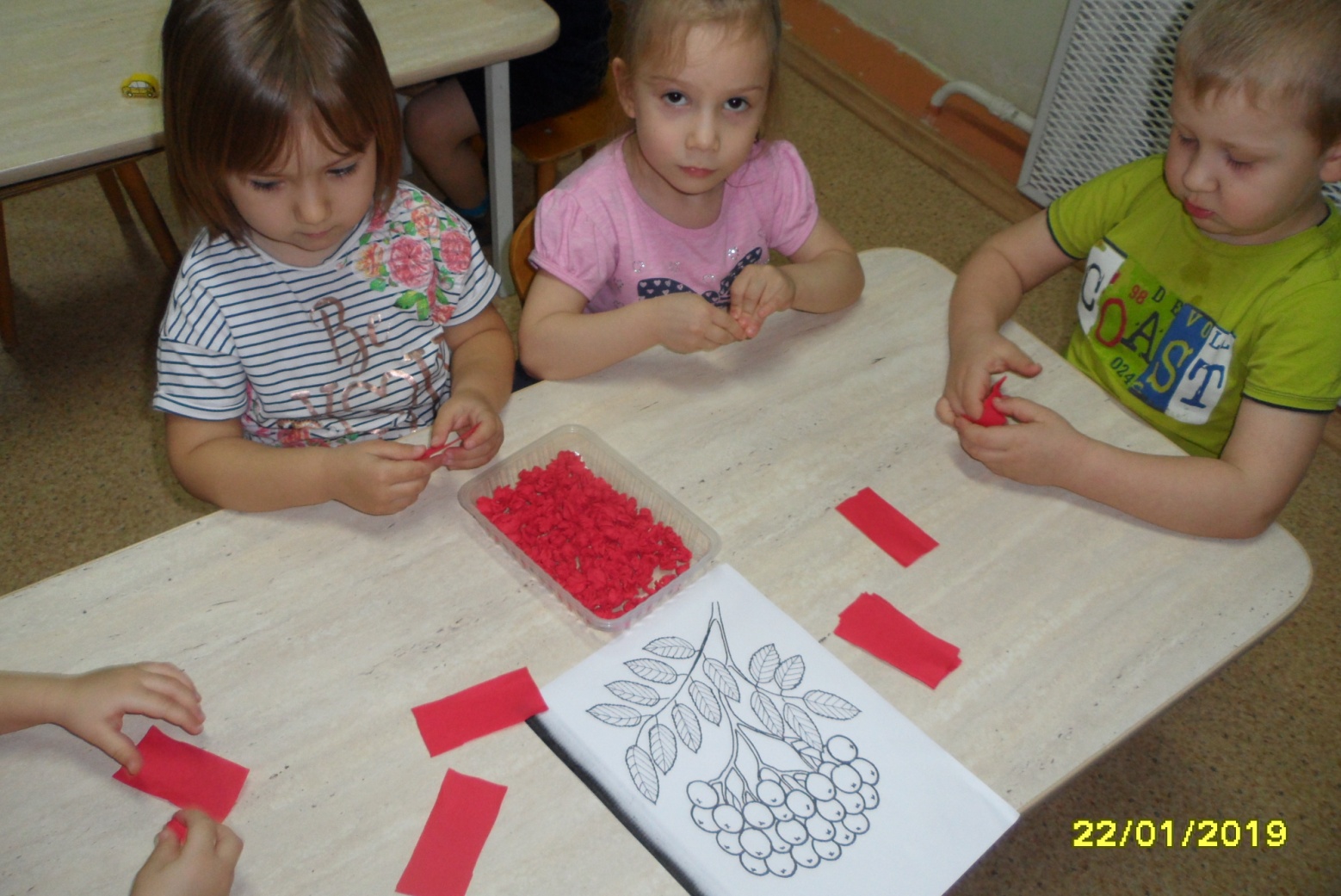 Для родителей были подготовлены: * Рекомендации по прочтению художественной литературы о зимующих птицах.* Конкурс рисунков «Зимующие птицы».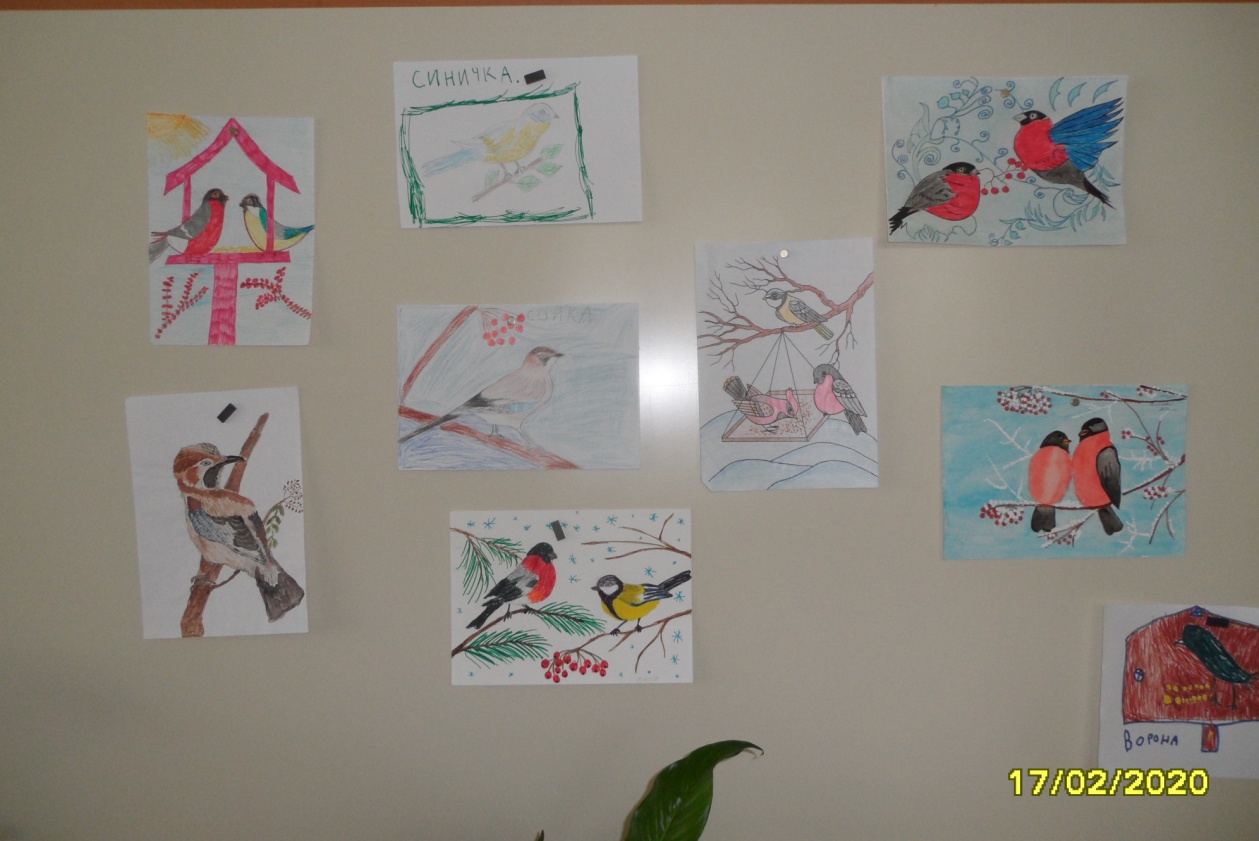 * Розданы буклеты для родителей «Как и из чего можно сделать кормушку для птиц»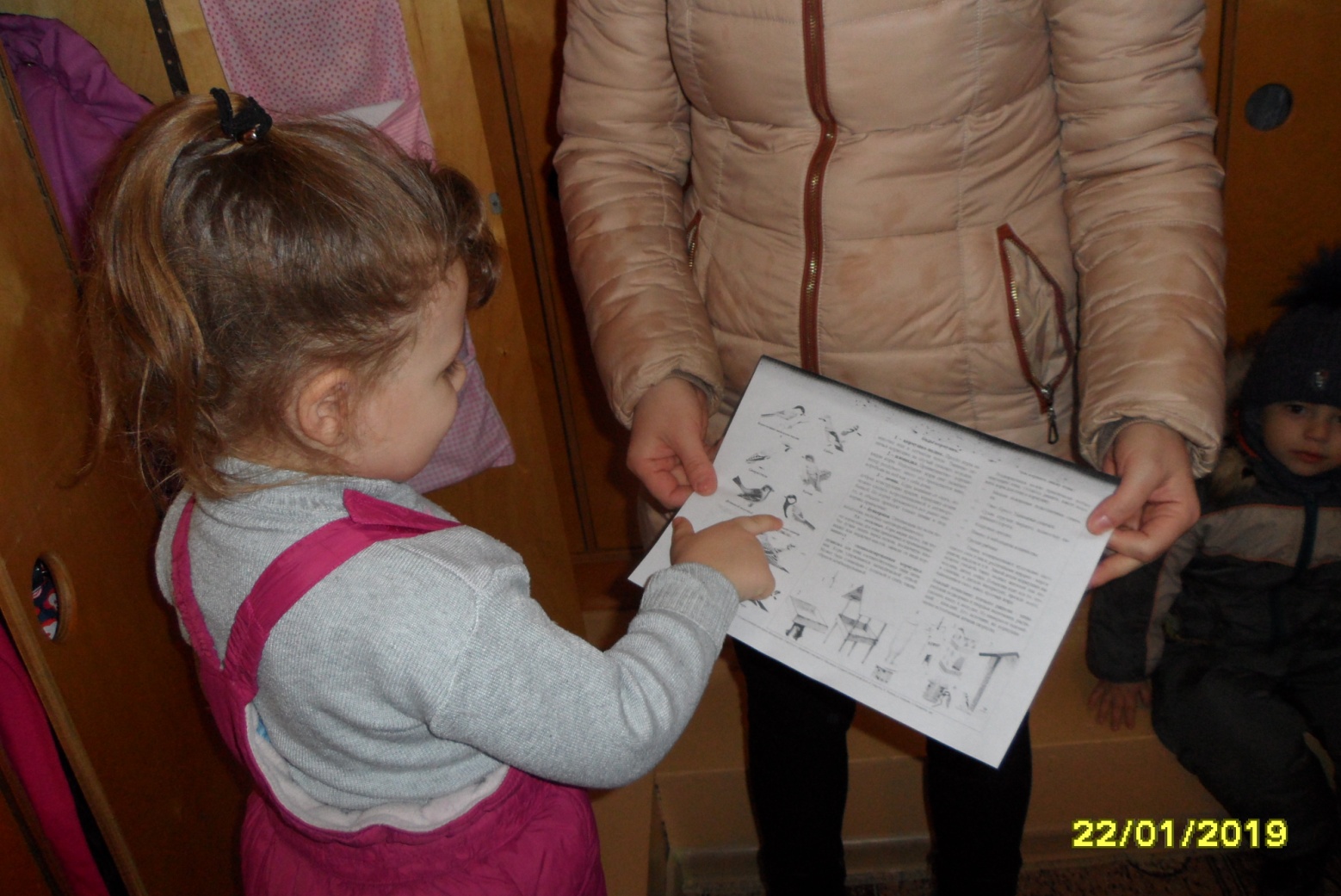 * Подготовлена презентация о Зимующих птицах нашего краяЕжедневная подкормка птиц на участке создает хорошие условия для наблюдений за ними. Наблюдение 1. «Какие птицы прилетают на кормушку?»Цель: учить детей, рассматривая птиц, различать их по размеру, окраске оперения, издаваемым звукам; познакомить с их названиями.Наблюдение 2. «Ищем птичьи следы».Цель: установить, что на свежевыпавшем снегу остаются разные следы: от людей, животных; птичьи следы похожи на крестики, по ним можно узнавать, какие птицы были на участке и что они делали.Наблюдение 3. «Как птицы передвигаются по земле?» Цель: учить детей замечать особенности передвижения птиц по земле: ворона ходит большими шагами — у нее ноги длиннее, чем у воробья и голубя, воробей скачет на двух ножках; голубь делает частые шаги.Наблюдение 4: «Как птицы летают?»Цель: обратить внимание детей на то, что птицы в полете выглядят иначе, чем на земле: у них широко раскрыты крылья, хвост, шея и ноги вытянуты. Птицы летают, потому что машут крыльями, отталкиваясь ими от воздуха; птицы могут летать и не размахивая крыльями - планировать, в этом случае они теряют высоту и постепенно снижаются. Садясь на землю, деревья, крышу дома, птица складывает крылья и хвост, чтобы они не мешали.В ходе проведения акции дети много узнали о птицах. Но самое главное дети поняли, что в наших силах помогать птицам, заботиться о них и то, что мы можем и должны заботиться о наших братьях меньших.Ведь мы - люди!Воспитатель Кондрашова А.В.